Załącznik na 1 do oferty. Należy uzupełnić w zakresie ceny (poz. 1-54)Lp.NazwaIlość/J.m.Cena nettoWartość nettoVATVATCena bruttoWartość bruttoOpisZdjęcieLp.NazwaIlość/J.m.Cena nettoWartość netto%wartośćCena bruttoWartość bruttoOpisZdjęcie 1Zestaw – szafa zamykana na klucz   3 SZTSkład zestawu: · Regał głęboki – klon, 1 szt. - wykonany z klonowej płyty laminowanej o gr. 18 mm. Wym. 82 x 48 x 82,2 cm · Nadstawka  głęboka – klon, 1 szt. wykonana z klonowej płyty laminowanej o gr. 18 mm. Wym. 82 x 48 x 105,6 cm · Drzwi witrynowe do nadstawek, 1 para - Drzwi witrynowe w ramce aluminiowej. · Drzwi średnie 90 st. z zamkiem 2 szt. - białe, 1 para- wykonane z płyty laminowanej o gr.18 mm. Zawiasy umożliwiające otwieranie szafki pod kątem 90 stopni. Wyposażone w zamek. Wym. 40,5 x 70,1 cm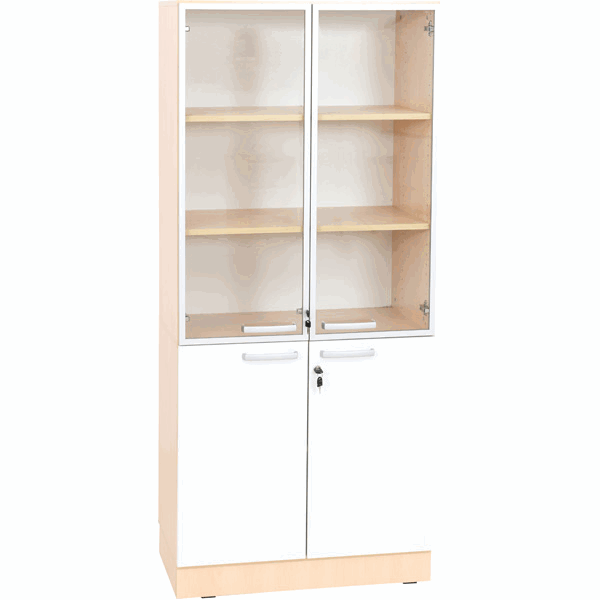 2Piła ramowa kątowa ukośnica do drewna/metalu1 szt.Matalowa oprawka. Kąty cięcia 90-45 stopni. · dł. brzeszczotu 50-60 cm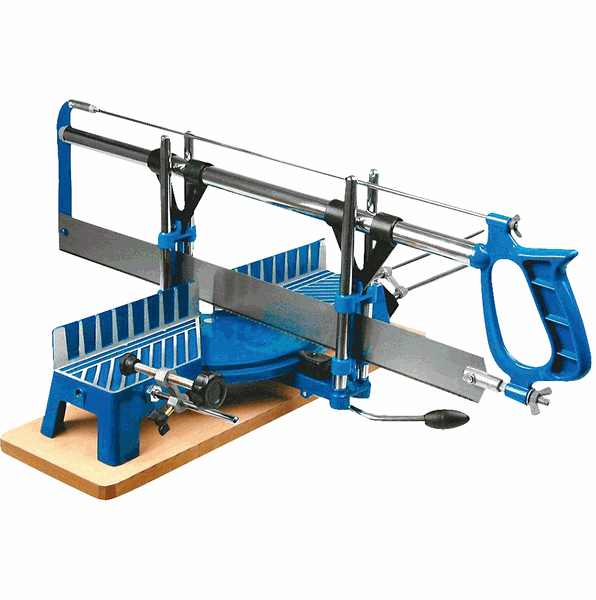 Lp.NazwaIlość/J.m.Cena nettoWartość nettoVATVATCena bruttoWartość bruttoOpisZdjęcieLp.NazwaIlość/J.m.Cena nettoWartość netto%wartośćCena bruttoWartość bruttoOpisZdjęcie3Wyrzynarka stołowa do drewna1 szt.Do cięcia drewna i wycinania na nim wzorów. Podczas pracy wykonuje się ruchy obrabianym materiałem.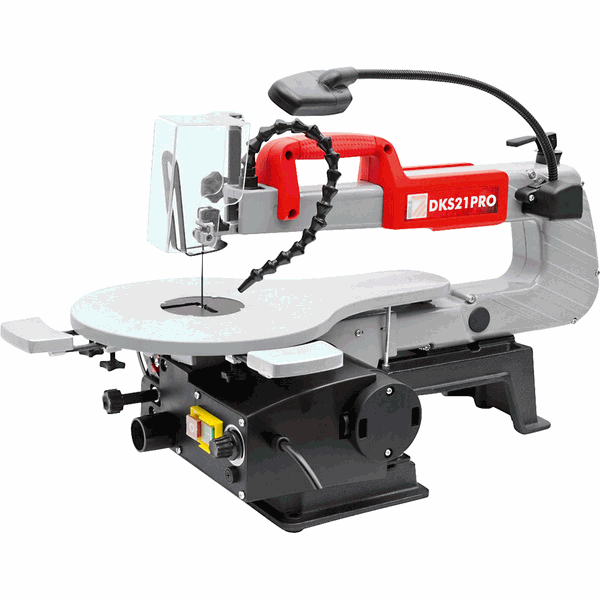 4Akumulatorowa wiertarko-wkrętarka5 szt.Technologia akumulatorów: Li-Ion. Uchwyt wiertarski: 1.5-10 mm.Zestaw zawiera ładowarkę i dwa akumulatory.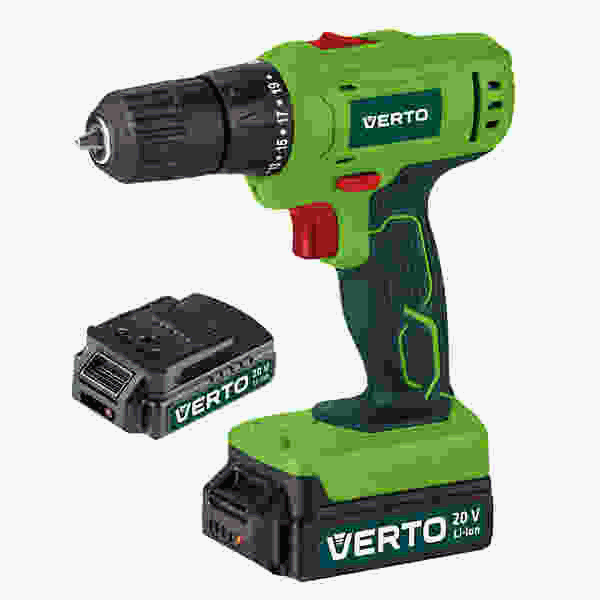 5Bezprzewodowy pistolet do klejenia na gorąco8 szt.Dane techniczne: · Moc: 60 W · Napięcie zasilania: 220-240 V · Temperatura: 200-220 °C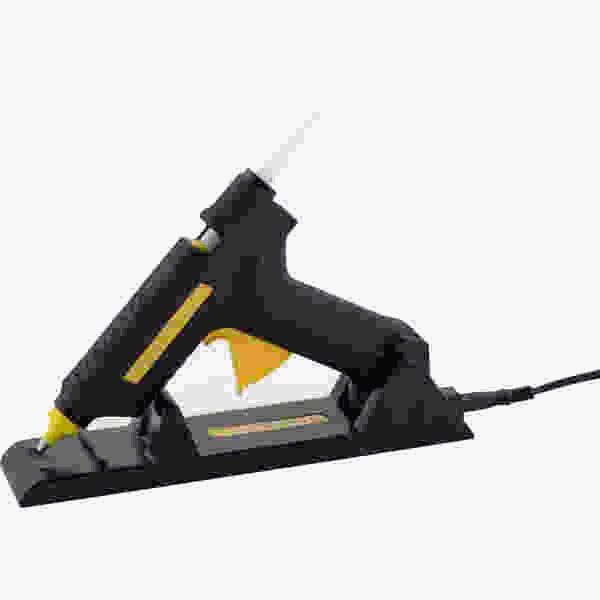 Lp.NazwaIlość/J.m.Cena nettoWartość nettoVATVATCena bruttoWartość bruttoOpisZdjęcieLp.NazwaIlość/J.m.Cena nettoWartość netto%wartośćCena bruttoWartość bruttoOpisZdjęcie6Sztyfty do pistoletu do kleju 11 mm, 18 szt.20 SZT.Sztyfty do kleju 18 szt. · śr. 11 mm · dł. 25 cm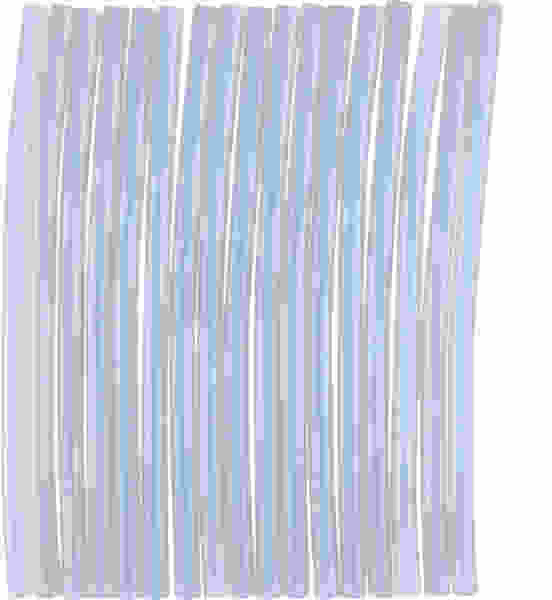 7Młotek ślusarski15 szt.Przeznaczony do wbijania gwoździ i innych prac warsztatowych.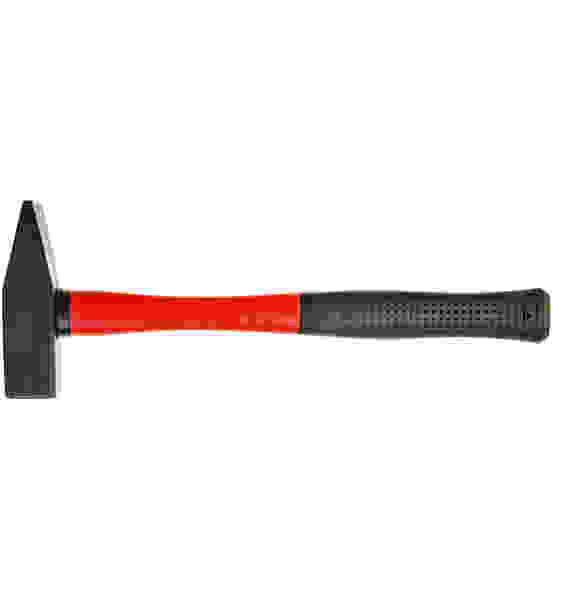 8Taker5 szt.Zszywacz tapicerski.- rozmiar zszywek: 11,3 x 10mm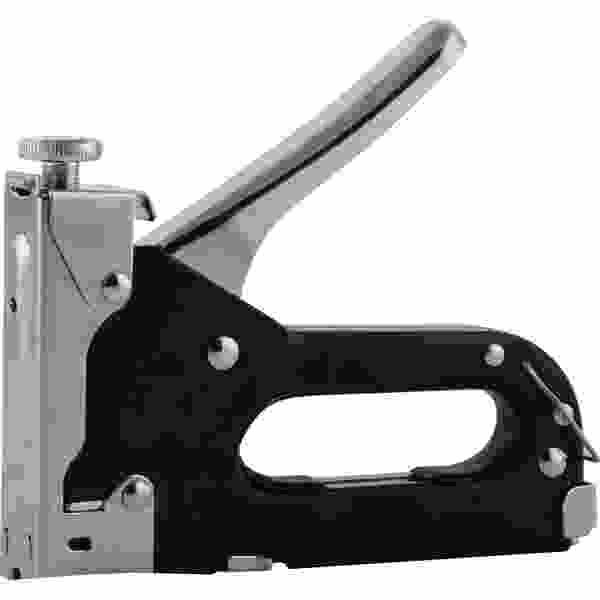 Lp.NazwaIlość/J.m.Cena nettoWartość nettoVATVATCena bruttoWartość bruttoOpisZdjęcieLp.NazwaIlość/J.m.Cena nettoWartość netto%wartośćCena bruttoWartość bruttoOpisZdjęcie9Maszyna do Szycia Juno E10195 SZT.maszyna do szycia z 19 programami ściegowymi. Prędkość maksymalna to 830 wkłuć na minutę. Pole pracy oświetlone światłem LEDowym.Funkcje:Możliwość szycia podwójną igłąMożliwość szycia wsteczWbudowany nożyk do obcinania nici na obudowie maszynyWbudowany nawlekacz igłyRegulacja naprężenia nici górnejWbudowany szpulownikChwytacz rotacyjnyWolne ramię, Transport 4-stopniowyWyłączany transportZatrzaskowe mocowanie stopek Wyposażenie maszyny:RozpruwaczŚrubokrętSzpulki (4 szt.)Zestaw igiełBlokada szpulki (duża i mała)Rozrusznik narożny z przewodemInstrukcja w języku polskim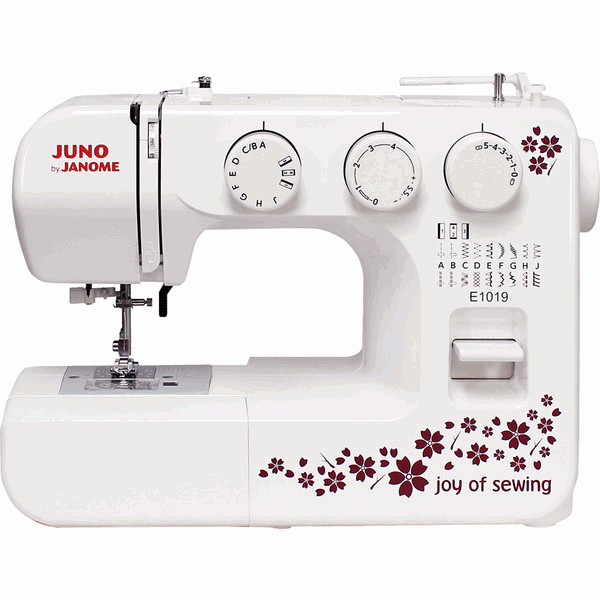 Lp.NazwaIlość/J.m.Cena nettoWartość nettoVATVATCena bruttoWartość bruttoOpisZdjęcieLp.NazwaIlość/J.m.Cena nettoWartość netto%wartośćCena bruttoWartość bruttoOpisZdjęcie10Kreatywny zestaw - krosno5 SZTKrosno-wym. 50 x 76 x 3 cm· dł. podstaw 30 cm · dł. drążków 56 cm · dł. czółenka 20 cm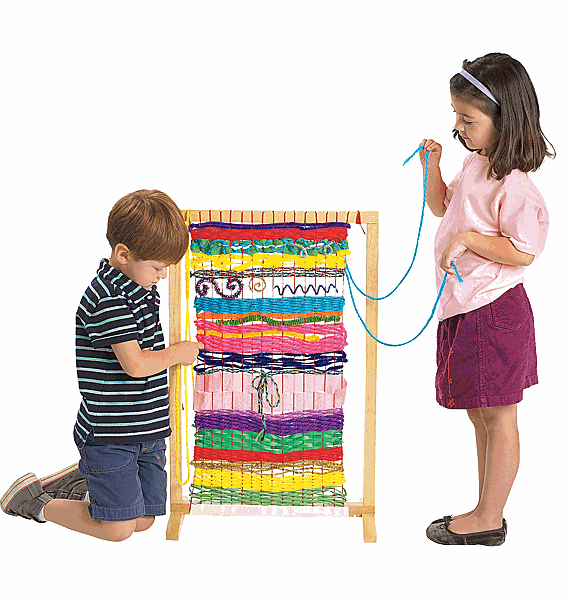 11Żelazko4 szt.Żelazko parowe ze stopą ceramiczną, funkcją regulowania pary i temperatury, z możliwością prasowania w pionie. Funkcje: · system ANTI-DRIP - zapobiega kapaniu podczas prasowania w niskich temperaturach · unkcja SELF CLEAN - samooczyszczanie z osadu · system antywapienny ANTI-CALC · uderzenie pary 180 g/min. · ciągły wyrzut pary 0-50 g/min. · lampka kontrolna temperatury · lampka podłączenia do sieci · spryskiwacz · funkcja VERTICAL IRONING - prasowanie w pionie · zbiornik na wodę o pojemności 400 ml · obrotowy przewód sieciowy o długości 2,5 m · regulacja mocy pary, regulacja temperatury Parametry: · zasilanie: 220-240 V 50/60 Hz · moc: 2400-2800 W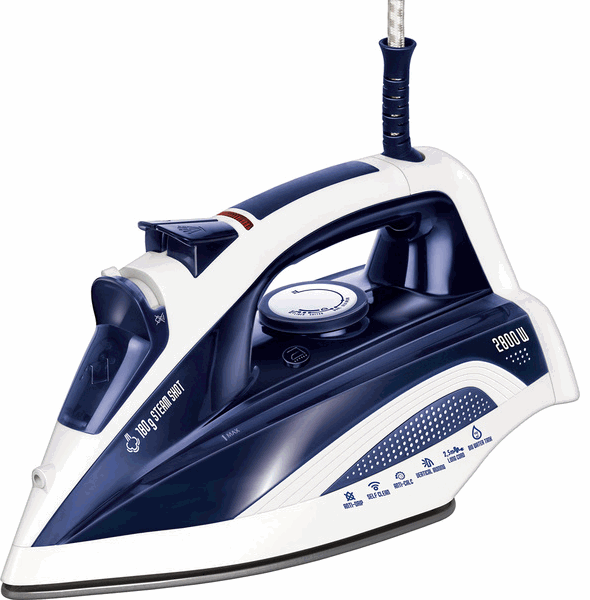 Lp.NazwaIlość/J.m.Cena nettoWartość nettoVATVATCena bruttoWartość bruttoOpisZdjęcieLp.NazwaIlość/J.m.Cena nettoWartość netto%wartośćCena bruttoWartość bruttoOpisZdjęcie12Zestaw kulinarny klasowy - uniwersalny5 szt.Skład zestawu: · Kubek, 6 szt., 1 kpl. (kolor-biały)· Talerz płaski, 6 szt., 1 kpl.  (kolor-biały)· Talerz deserowy, 6 szt.,      1 kpl. (kolor-biały)                · Talerz głęboki, 6 szt.,         1 kpl(kolor-biały)                  · Miseczka, 6 szt.,                 1 kpl.(kolor-biały)                    · Półmisek, 6 szt.,               1 kpl.(kolor-biały)                 · Salaterka, 6 szt., 1 kpl. (kolor-biały)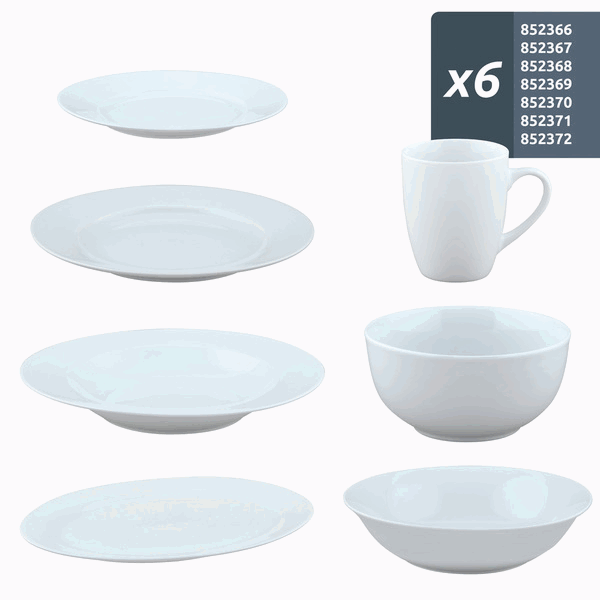 13Kuchenka elektryczna/płyta elektryczna5 szt.Wolnostojąca. Parametry minimalne:Zakres regulacji mocy: 200-1800 WZasilanie: 220-240 V ~ 50 Hz · Moc 1800 W · Dotykowy panel funkcyjny z wyświetlaczem LCD · Blokada przycisków · Timer: 0-180 min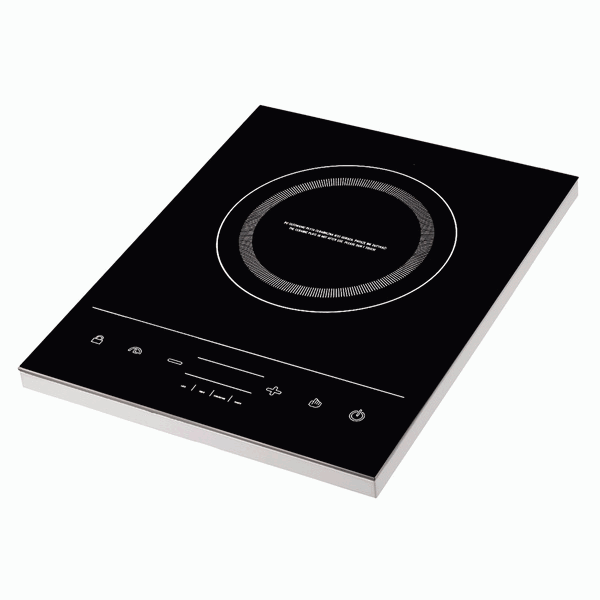 14Płyta indukcyjna do zabudowy1 szt.Wyposażona w 4 pola: 2 pola 16 cm i dwa pola 21 cm. · wym. 57,6 x 51,8 cm Specyfikacja techniczna: · powierzchnia płyty: ceramiczna · rodzaj wykończenia: na styk, bez szlifu · sterowanie sensorowe plus&minus · moc całkowita: 3,7 kW · podłączenie do zasilania: 230 V, standardowy kabel zasilający Funkcjonalność: · Timer · ChildLock · Szybki nagrzew · Minutnik · HeatControl: wskaźnik informujący o tym, które pole jest gorące · automatyczne wyłączenie pola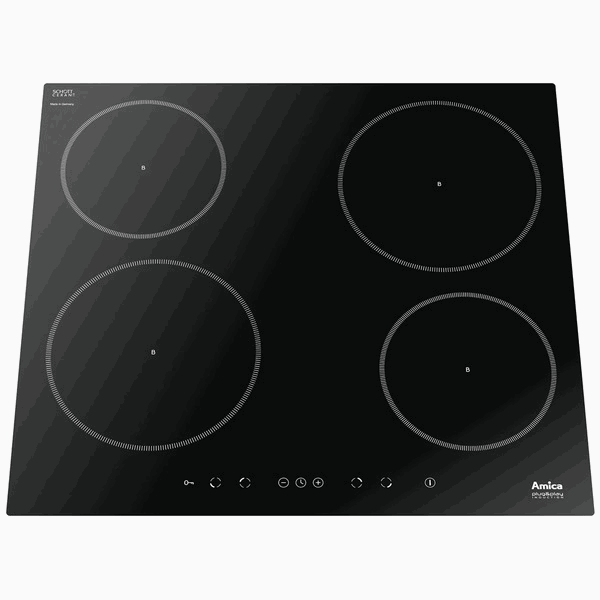 15Lodówka wysoka Amica (FK2995.2FT)- inox1 SZT.Lodówka z automatyczną funkcją odszraniania, Wyposażona w oświetlenie LED, półki ze szkła hartowanego, podstawkę na jajka, 3 szuflady w zamrażarce i tackę na lód. Dodatkowe funkcje: cicha praca, alarm podwyższonej temperatury i alarm niedomkniętych drzwi.wym. 54,5 x 59 x 180 cmFunkcjonalność:Klasa energetyczna: FTotal NoFrostSimple InsideControlVitControl PlusFlexiShelf: 3+1Uniwersalne drzwi: L / PAutomatyczne odszranianie/chłodziarka/Safety GlassSlimSizeDoorShelf: 3Uchwyt zintegrowanyDane techniczne:Pojemność całkowita [l]: 250Pojemność chłodziarki netto [l]: 180Pojemność zamrażarki netto [l]: 70Klasa zamrażarki: 4Klasa klimatyczna: STZdolność zamrażania [kg / 24 h]: 3,5Czas przechowywania razie braku zasilania: 10hPoziom hałasu [dB]: 41Klasa hałasu: CRoczny pobór energii [kWh]: 274,12Czynnik chłodniczy: R600a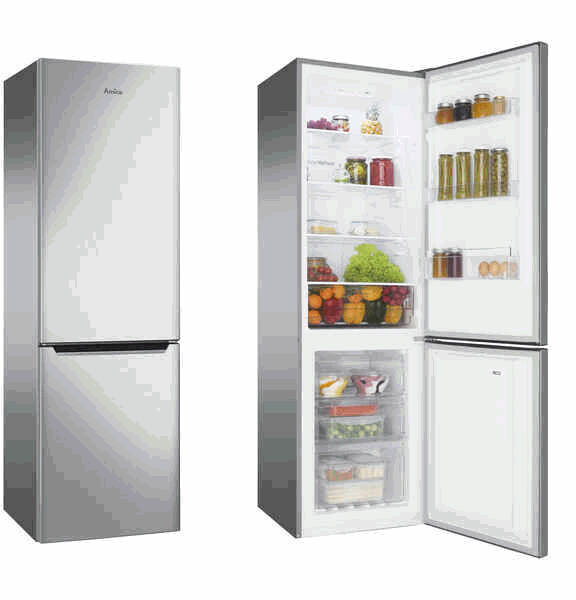 16Blender z akcesoriami MPM (MBL-29/C)5 SZT.Blender z funkcją płynnego ustawiania prędkości oraz ostrzami i przystawką miksującą ze stali nierdzewnej. Wyposażony w dwa pojemniki (jeden do osadzania noży), wielokierunkowe dwa noże ze stali nierdzewnej, do rozdrabniania i siekania warzyw, owoców, orzechów, mięsa, żółtego sera, przystawkę miksującą do przyrządzania koktajli, zup, przecierów oraz dwa mieszadła trzepakowe do ubijania piany z białek i lekkich sosów.Specyfikacja techniczna:Zasilanie: 220-240 V 50/60 HzMoc: 1200 WPojemniki: 700 ml i 1000 ml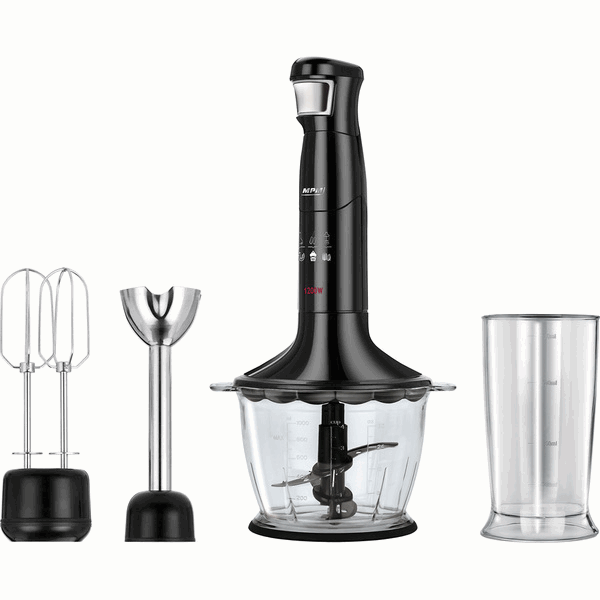 17Zestaw garnków ze steamerem2 szt.Zestaw składa się z 4 garnków o różnych wielkościach, z miarką w środku. Do każdego dołączona jest pokrywka. Steamer zawarty w zestawie umożliwia gotowanie potraw na parze.Garnki są przystosowane do każdego rodzaju kuchni, w tym płyt indukcyjnych i piekarników. Wszystkie elementy zestawu są wykonane ze stali nierdzewnej. Można myć w zmywarce. · śr. garnków 16 cm, 18 cm, 20 cm, 22 cm · poj. 2x 2,1 l, 2,9l, 3,9 l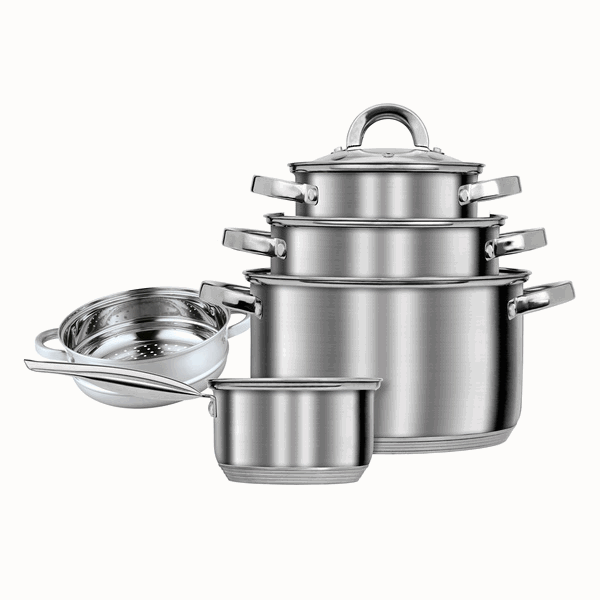 18Łyżka stołowa, 6 szt.5 szt.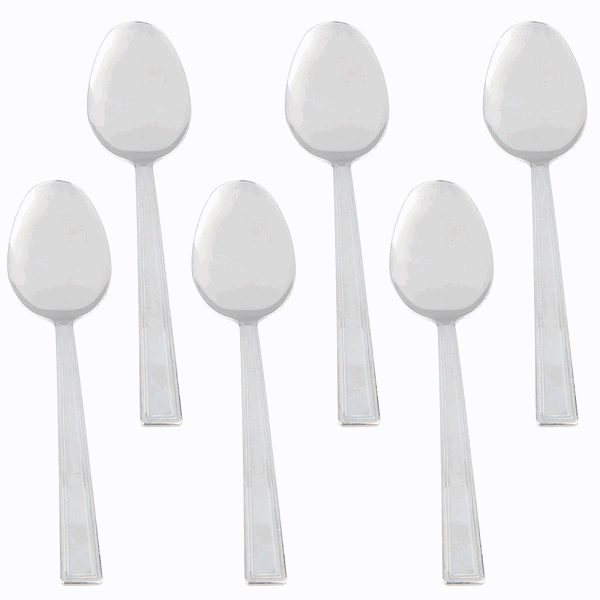 19Widelec, 6 szt.5 szt.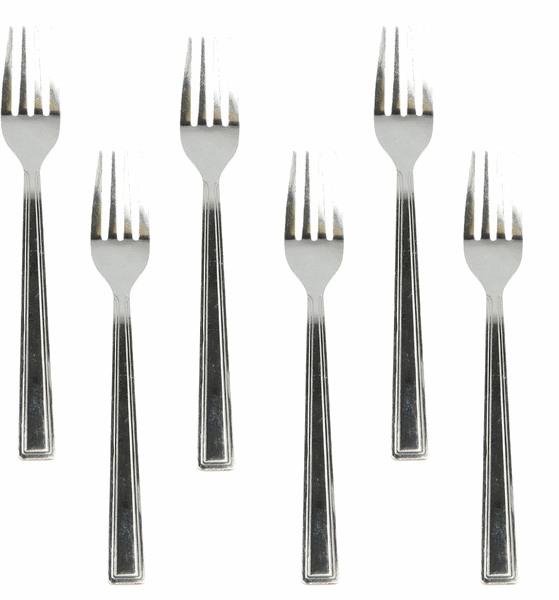 20Nóż, 6 szt.5 szt.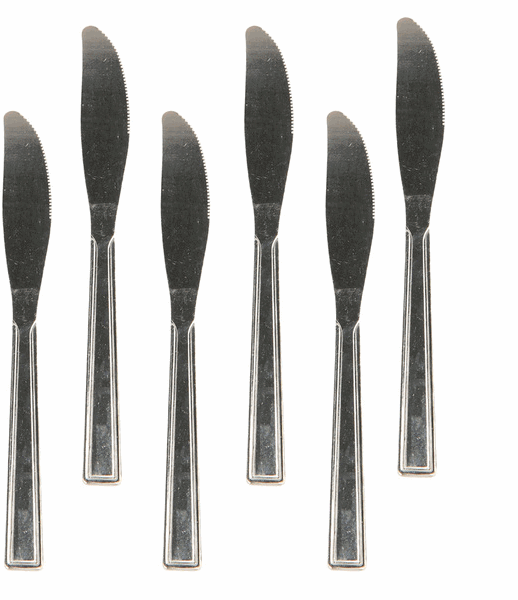 21Łyżeczka, 6 szt.5 szt.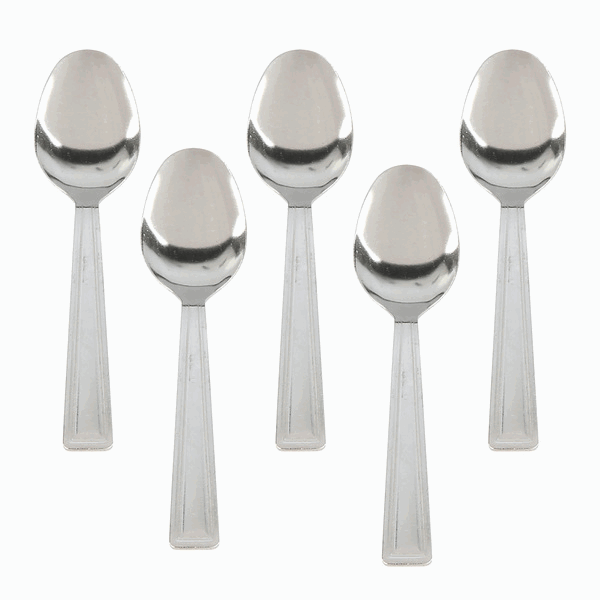 22Sito5 szt.Metalowe sito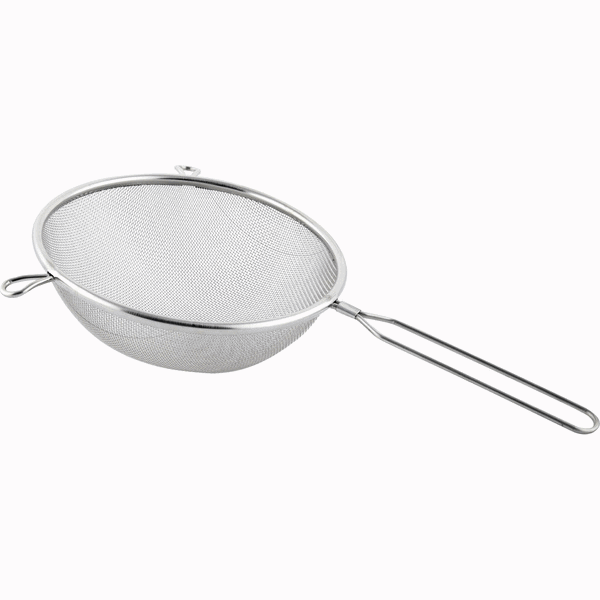 23Durszlak5 szt.Durszlak wykonany z tworzywa sztucznego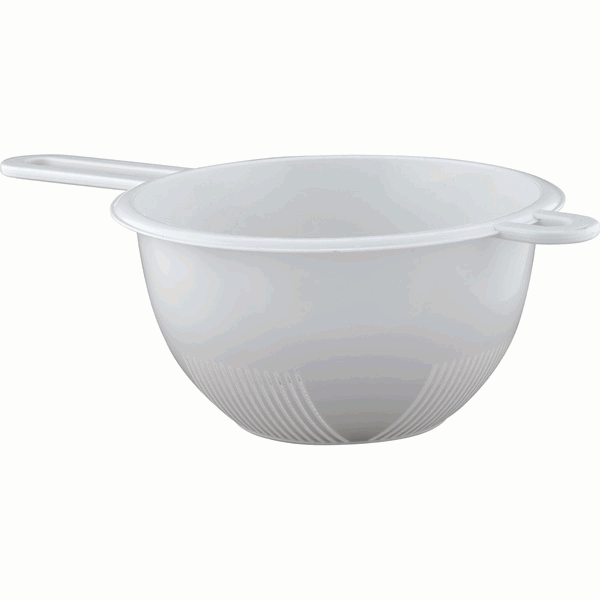 24Wałek5 szt.Wałek wykonany z drewna bukowego wym. dł. 39 cm śr. 6 cm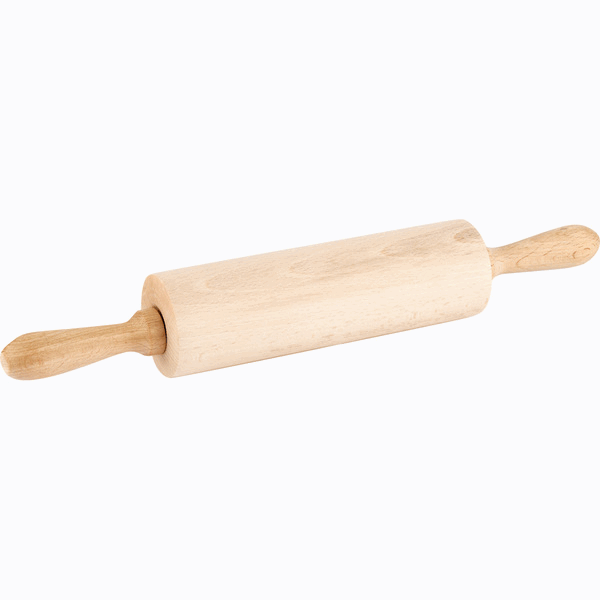 25Gimbal do smartfona1 szt.Umożliwia nagrywanie filmów i vlogów zawierających dynamiczne ujęcia, dzięki funkcji dostosowywania się do ruchów w trakcie filmowania. Wyposażony w wysięgnik pozwalający na uchwycenie obrazu pod zupełnie innym kątem.Akcesoria w zestawie:             · Gimbal,                               · Statyw,                              · Pokrowiec materiałowy,        · Magnetyczna klamra na smartfon                             · Gumowe podniesienie do klamry,                               · Opaska na rękę,                  · Kabel zasilający Specyfikacja techniczna:             · Pobór mocy 1,2                   · Zasięg mechaniczny: Pan: -161.2° do 172.08°, Roll: -127.05° do 208.95°,Tilt: -101.46° do 229.54° · Maks. prędkość kontroli: 120° /s, · Typ: Li-ion , · Pojemność: 1000 mAh · Energia: 7,74 Wh, · Napięcie: 6-8,8 V, · Temperatura ładowania: 5° do 40°C · Temperatura pracy: 0° do 40°C , · Czas pracy: 6,4 h (W warunkach z idealnie wyważonym gimbalem) · Czas ładowania: 1,5 h (Mierzone przy użyciu ładowarki omocy 10 W)· Port ładowania: USB-C,Port ładowania urządzeń zewnętrznych: Nie, · Uniwersalne mocowanie: Gwint 1/4" · Łączność: Bluetooth Low Energy 5.0· Aplikacja:DJI Mimo· Wymiary gimbala ze statywem: dł.: 138 mm, śr.: 32 mm · Regulacja kątu wysięgnika: 0 do 90°· Wymiary (dł. x szer. wys.): rozłożony: 264.5×111.1×92.3 mm, złożony: 174.7×74.6×37 mm · Waga: Gimbal: 290 g, magnetyczny uchwyt na telefon: 34 g· Maks. Długość wbudowanego wysięgnika: 215 mm · Waga kompatybilnego telefonu: 230± 60 g· Grubość kompatybilnego telefonu :6,9-10 mm · Szerokość kompatybilnego telefonu: 67-84 mm · Magnetyczna klamra: waga 34 g, wym.: 67,8 × 40 × 18 mm,kompatybilność: DJI OM5, DJI OM4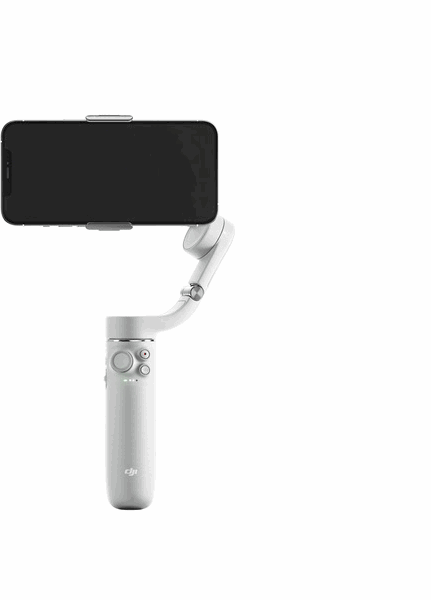 26Mikrofon kierunkowy Saramonic Vmic-Mini1 szt.Kompaktowy kierunkowy mikrofon pojemnościowy. Zintegrowany uchwyt tłumika pomaga uniknąć hałasu przenoszonego mechanicznie.Dołączone kable z dwoma wyjściami TRS i TRRS umożliwiają nagrywanie dźwięku zarówno za pomocą lustrzanek cyfrowych, jak i smartfonów.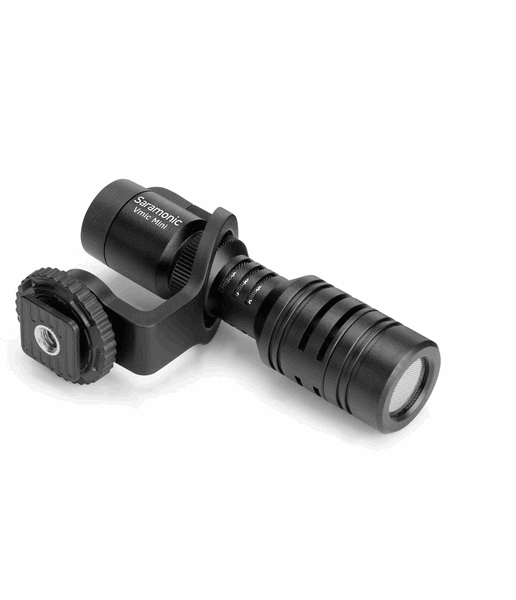 27Green Screen mobilny w obudowie1 szt.Parametry minimalne:                · Wymiary (rozwinięty): 148 x 180 cm · Wymiary (zwinięty): 164,5 x 10,5 x 11,5 cm             · Waga: 9,3 kg            · Materiał: 100% poliester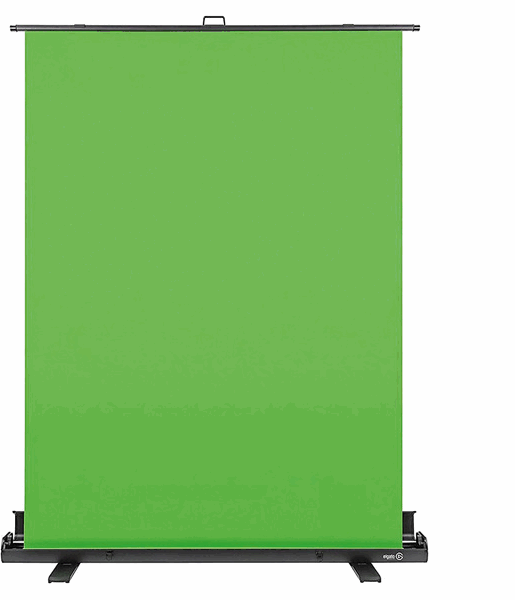 28Eksperymenty - obwód prądu15 SZTZestaw edukacyjny do montażu obwodów elektrycznych. Przykładowe schematy przedstawione w instrukcji zawierają opisy wyjaśniające zasadę ich działania. • wym. 19 x 14 x 7 cm • 4 podkładki o wym. 12 x 8 cm • 10 kabli ze złączami o dł. 23 cm • 2 moduły na baterię o wym. 8 x 2 cm • 4 kostki-złącza o wym. 2 x 2 cm • 2przełączniki o wym. 2 x 2 cm • 2oprawki z żarówkami o wym. 2 x 5 cm • zasilacz o wym. 4 x 5 x 3 cm • kółko piankowe o śr. 9 cm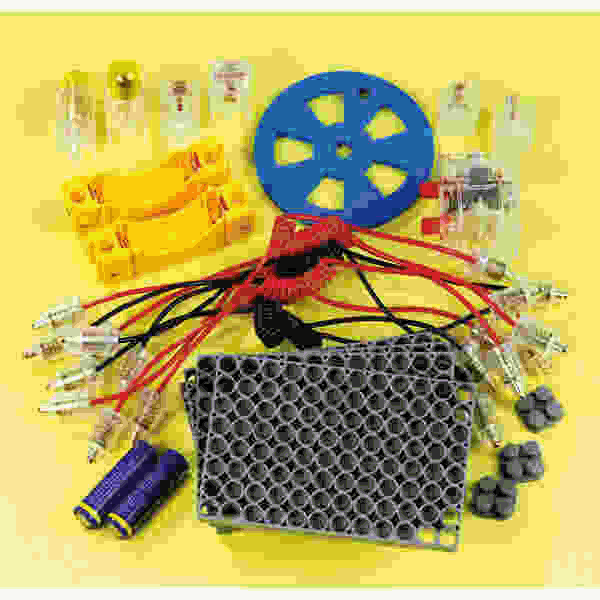 29Plastry drewniane, 1 kg2 szt.Plastry z drewna brzozowego do kreatywnych prac plastycznych.                      · śr. od 4 do 7,5 cm            · gr. 1 cm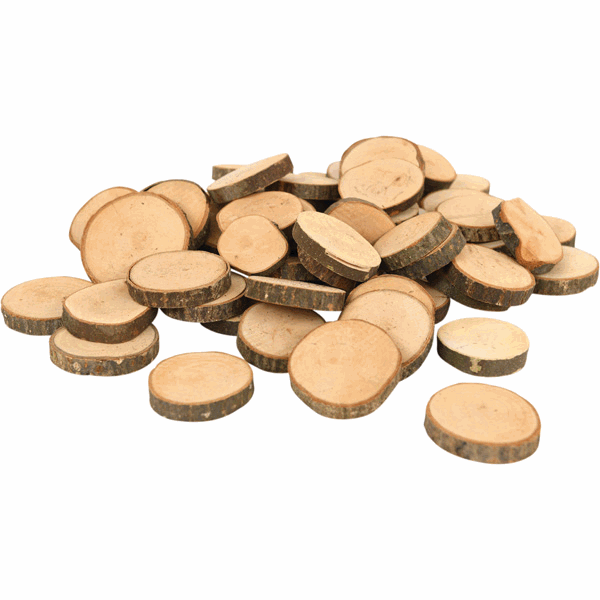 30Plaster drewna30 szt.Plaster drewna z krawędzią pokrytą korą. Ze sznurkiem do zawieszenia.                    · śr. 12-14 cm                     · dr. 1,5 cm .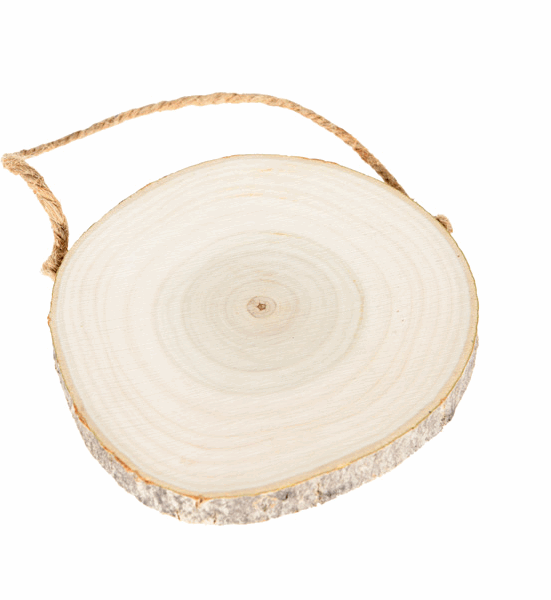 31Magformers Inspire 30 el.1 szt.Magformers, to klocki z wbudowanymi magnesami neodymowymi. Za pomocą trójkątów, kwadratów, pięciokątów i innych kształtów, można zbudować trójwymiarowe budowle, począwszy od prostych figur, skończywszy na budowlach. • wym. elem od 5,5 do 7 cm · 12 trójkątów · 18 kwadratów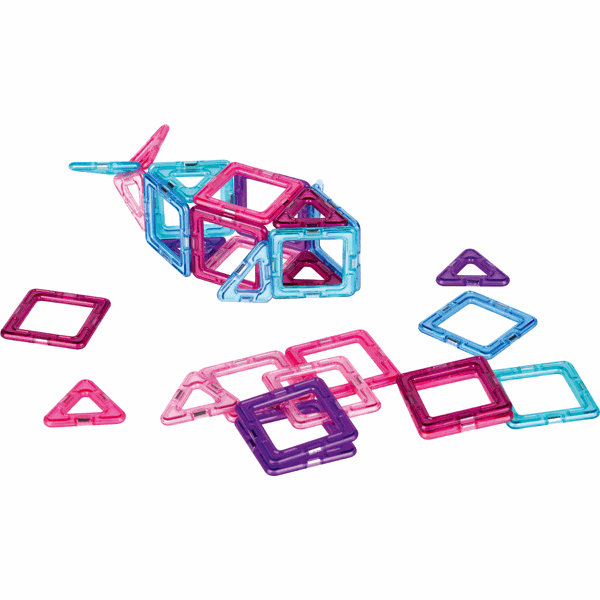 32Klocki Gigo - Mały inżynier - Koła zębate1 SZT.Zestawy elementów do budowania różnego rodzaju modeli.Elementy wykonane z tworzywa sztucznego. · wym. elem. od 4 x 4 x 2 cm do 12 x 22 x 2 cm Zestaw pozwalający zbudować 72 różne modele. · 110 elem. · wym. 44 x 41 x27 cm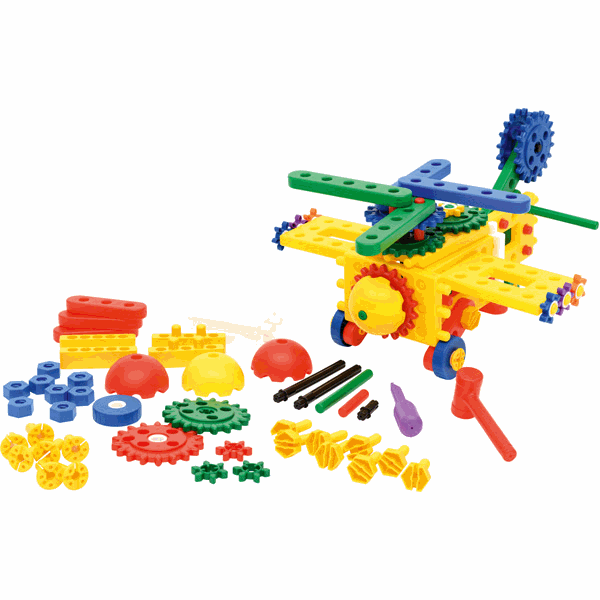 33Klocki Gigo - Mały mechanik - Koła zębate1 SZT.Zestawy Mały Mechanik pozwalają na naukę przedmiotów STEAM podczas tworzenia trójwymiarowych modeli. Szczególnie intensywnie rozwijają się umiejętności mechaniczne. Z każdą konstrukcją można pracować na specjalnej bazie, przymocowanej do ściany, i na podłodze.Zestaw pozwala zbudować 30 modeli,np. projekty maszyn, budowli, konstrukcji z przekładniami. · 203 elem. · wym. 59,3 x 40,6 x 23,1 cm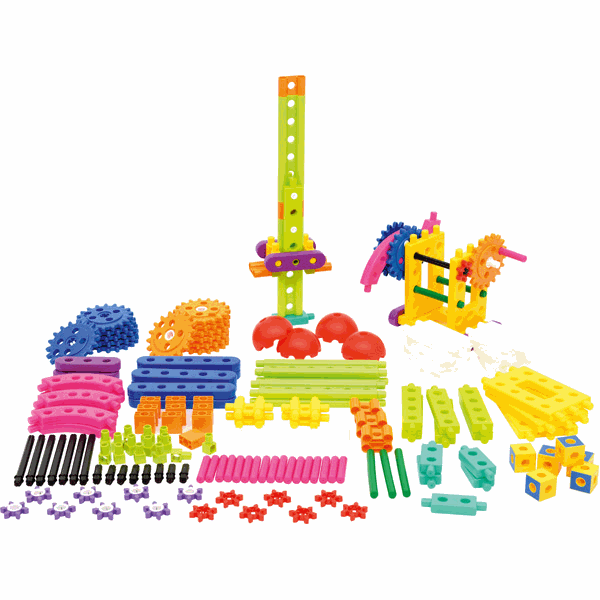 34Klocki Gigo - baza do klocków Mały mechanik1 SZT.Baza do klocków z serii Mały Mechanik, przeznaczona do zamontowania na ścianie. Zestaw zawiera elementy montażowe. · 6 części · wym. 1 elem. 30 x 20 cm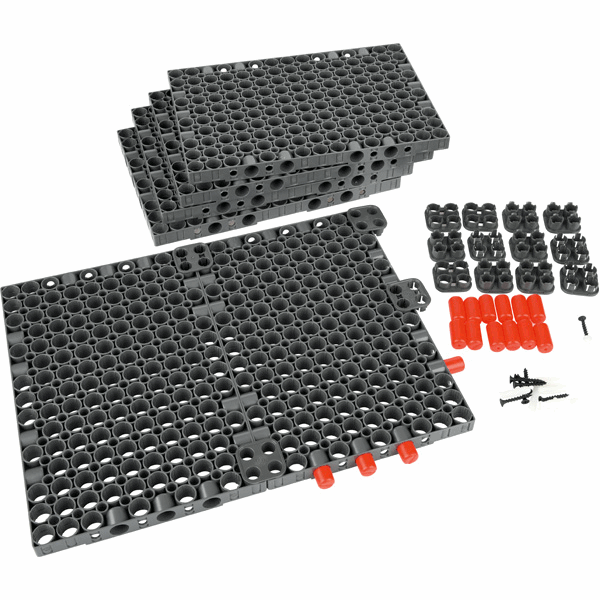 35Klocki mini Waffle z kartami EDU1 szt.Klocki konstrukcyjne wykonane z miękkiego, przypominającego w dotyku gumę materiału. Klocki dają się wyginać oraz są ciche i bezpieczne. Zestaw zawiera klocki w 8 kolorach; 500 szt. klocków; 28 dwustronnych, lakierowanych kart o wym. 21,5 x 16,8 cm, z wzorami konstrukcji; instrukcja korzystania z kart i klocków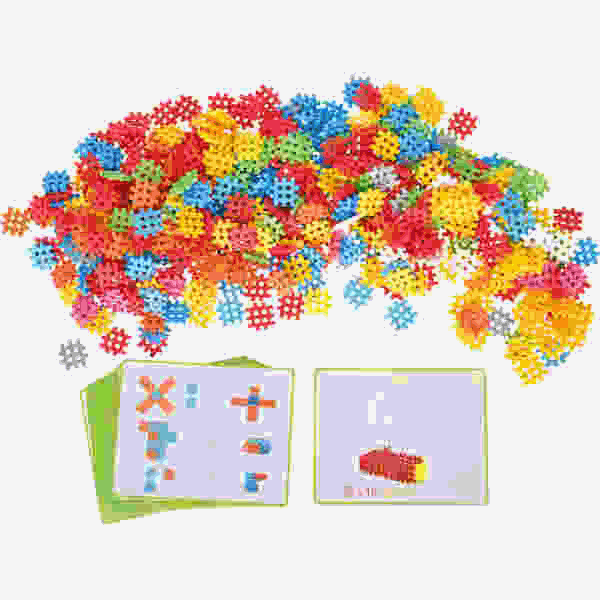 36Mini Waffle Konstruktorka, 140 el.1 szt.Klocki konstrukcyjne wykonane z miękkiego, przypominającego w dotyku gumę materiału.Klocki dają się wyginać oraz są ciche i bezpieczne w zabawie.wym. klocka 3,5 x 3,5 x 0,5 cm · różne kształty · 140 elem.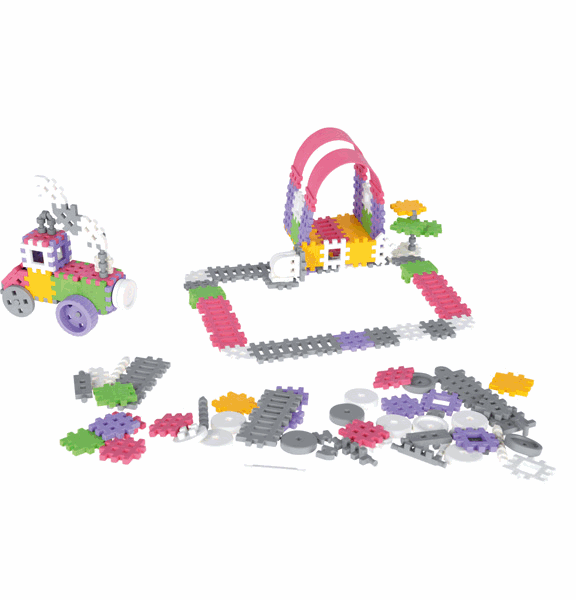 37Stół półokrągły 140x70, HPL - biały, zaokrąglony, rozm. 62 szt.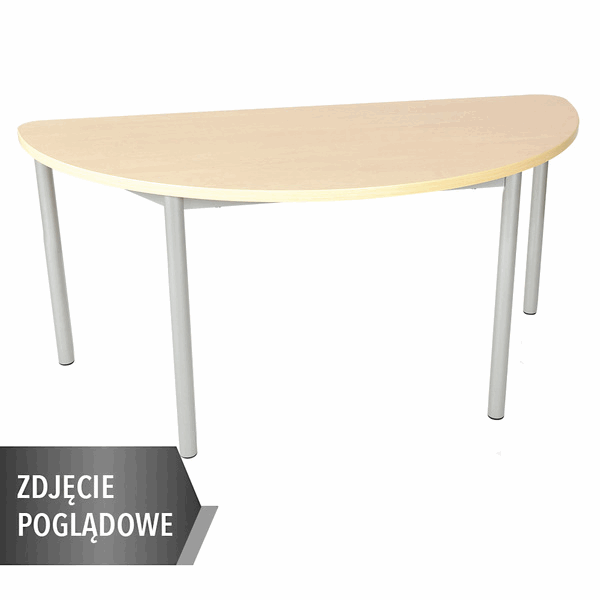 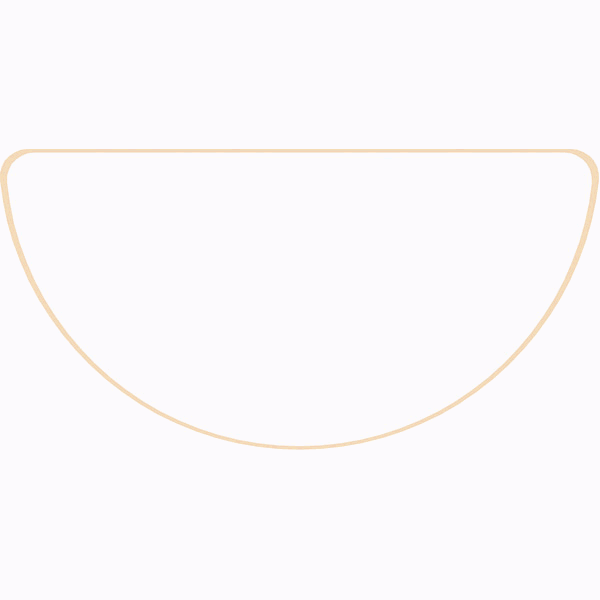 38Stół Mila półokrągły 140x70, HPL - biały, zaokrąglony, rozm. 51 szt.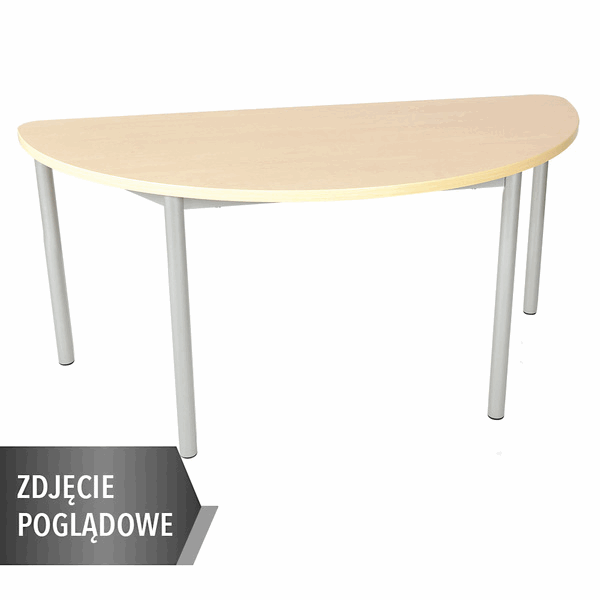 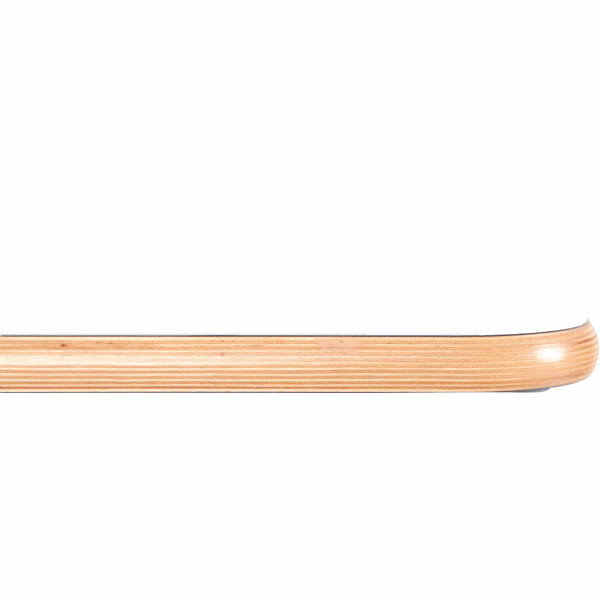 39Stół prostokątny 140x70, HPL - biały, zaokrąglony, rozm. 63 szt.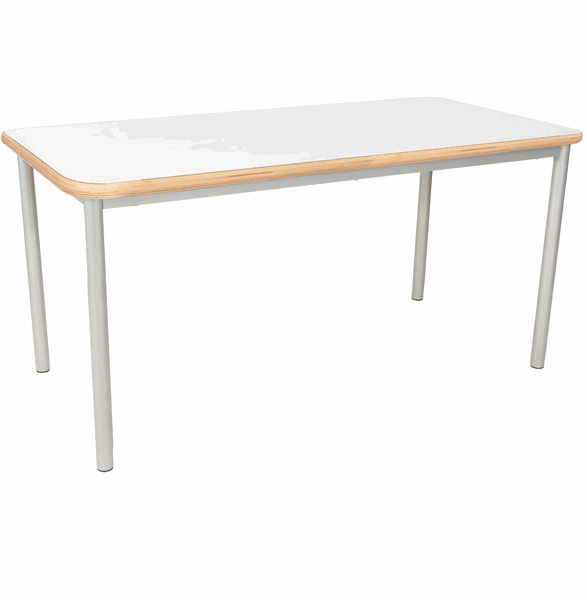 40Stół prostokątny 140x70, HPL - biały, zaokrąglony, rozm. 53 szt.41Regał głęboki - klon jutland2 szt.Regały wykonane z  klonowej płyty laminowanej o gr. 18 mm.wym. 82 x 48 x 117,4 cm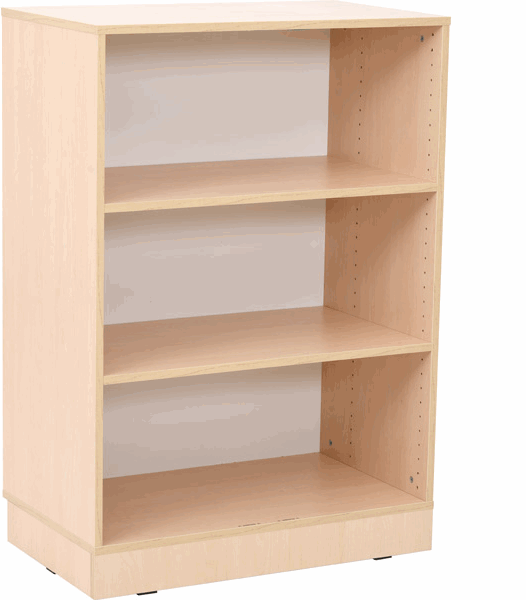 42Nadstawka głęboka - klon jutland2 szt.Nadstawka wykonana z klonowej płyty laminowanej o gr. 18 mm. o wym. 82 x 48 x 70,4 cm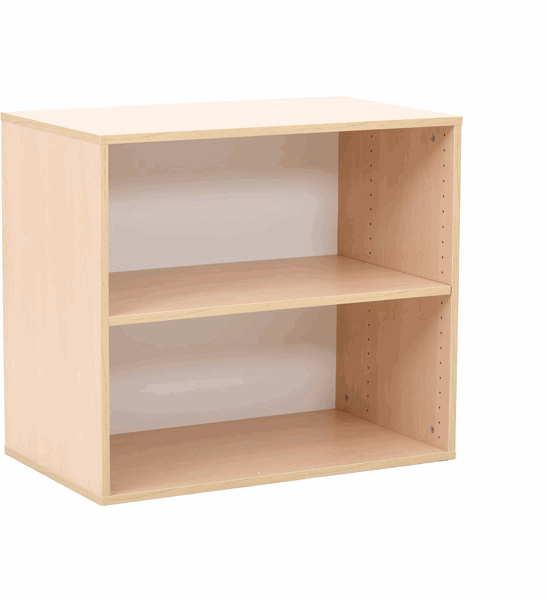 43Drzwi wysokie 90 st. z zamkiem 2 szt. - klon jutland1 szt.Drzwi wykonane z płyty laminowanej o gr. 18 mm. Zawiasy umożliwiające otwieranie szafki pod kątem 90 stopni. Wyposażone w zamek. Pasują do regałów  i nadstawek.                          · 2 szt.                               · wym. 40,5 x105,3 cm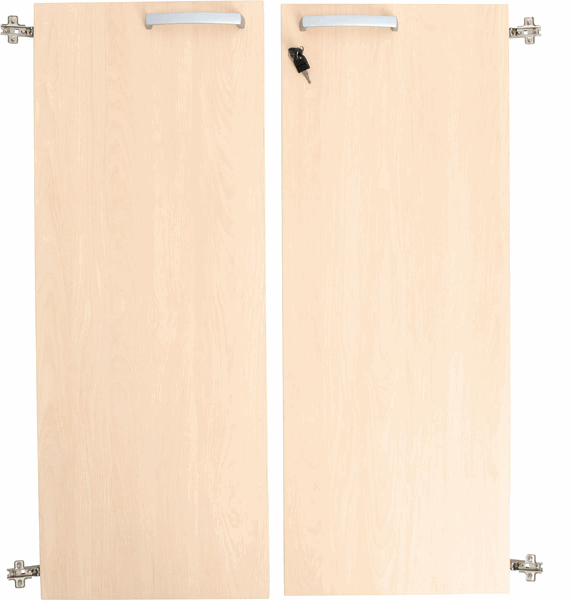 44Drzwi średnie 90 st. z zamkiem 2 szt. - klon jutland1 szt.Drzwi wykonane z płyty laminowanej o gr. 18 mm. Zawiasy umożliwiające otwieranie szafki pod kątem 90 stopni. Wyposażone w zamek. Pasują do regałów i nadstawek i szafki · 2 szt.                      · wym. 40,5 x 70,1 cm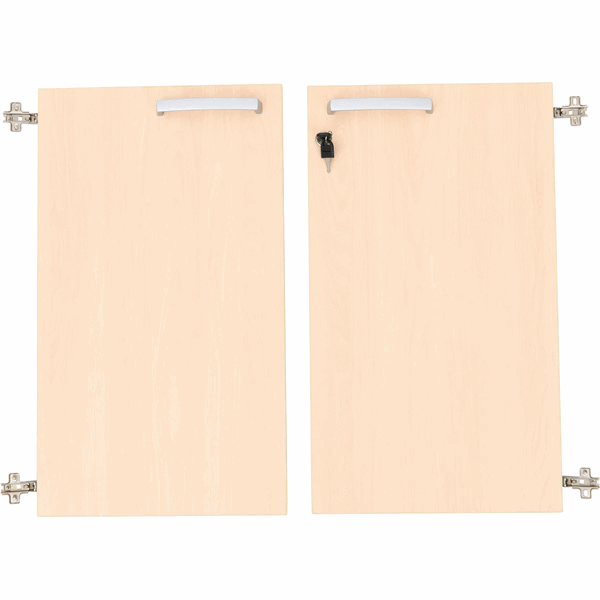 45szafa8 szt.Skład zestawu: · Regał głęboki - biały, 1 szt. - wykonany z białej płyty laminowanej o gr. 18 mm. Wym. 82 x 48 x 117,4 cm · Nadstawka głęboka - biała, 1 szt. - wykonana z białej płyty laminowanej o gr. 18 mm. wym. 82 x 48 x 70,4 cm · Drzwi wysokie 90 st. z zamkiem 2 szt. - szare, 1 szt.- wykonane z płyty laminowanej o gr. 18 mm. Zawiasy umożliwiające otwieranie szafki pod kątem 90 stopni. Wyposażone w zamek. wym. 40,5 x 105,3 cm · Drzwi średnie 90 st. z zamkiem 2 szt. - szare, 1 szt. - wykonane z płyty laminowanej o gr. 18 mm. Zawiasy umożliwiające otwieranie szafki pod kątem 90 stopni. Wyposażone wzamek. wym. 40,5 x 70,1 cm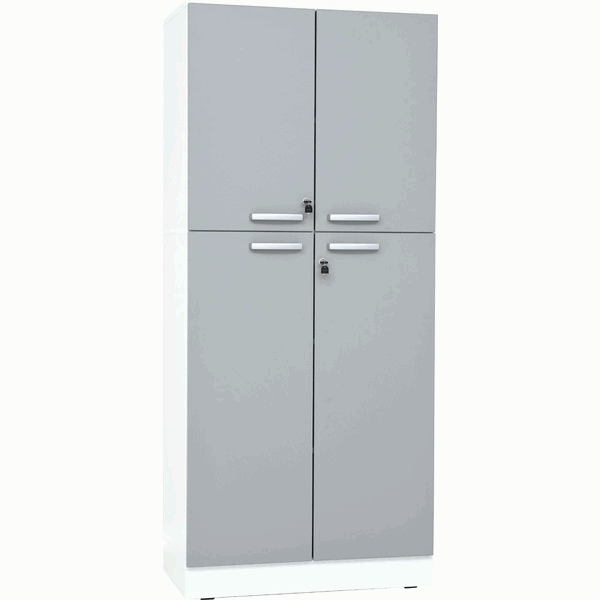 46DJI Tello EDU ZESTAW2 kpl.Tello EDU to programowalny dron do edukacji. Możliwość nauki języków programowania takich jak Scratch, Python i Swift. Dzięki SDK 2.0 Tello EDU obsługuje bardziej zaawansowane polecenia oraz interfejsy danych. Tello EDU obsługuje także elektroniczną stabilizację obrazu. Lot w roju. Możliwość zaprogramowania wielu dronów Tello EDU jednocześnie przez jedno urządzenie. Kontrola roju Tello EDU, poprowadzenie ich przez pola misji i wykonanie flip i inne akrobatyczne ruchów. Tello EDU obsługuje programowanie blokowe. Dodatkowo, samouczek Tello Space Travel uczy, jak używać języka programowania Swift do kodowania na iPadzie, jednocześnie wykonując fabułę. Dostępna za pośrednictwem aplikacji Swift Playgrounds. Zaawansowane programowanieMission Pads. Nowy SDK 2.0 pozwala dalej rozwijać Tello EDU, realizując więcej funkcji sztucznej inteligencji, takich jak rozpoznawanie obiektów, śledzenie, rekonstrukcja 3D poprzez programowanie, wizja komputerowa i technologie głębokiego uczenia się.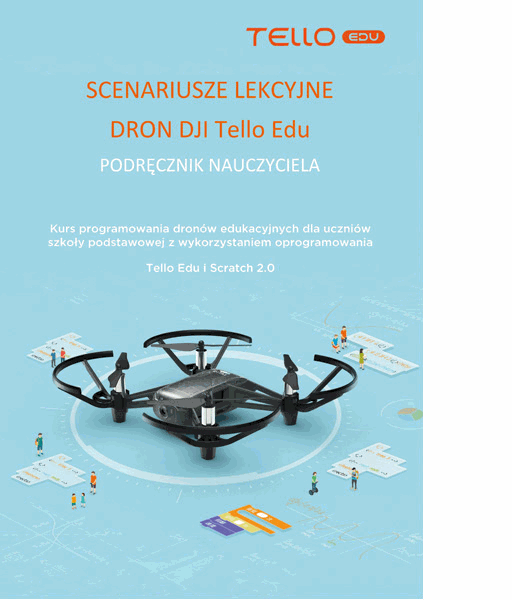 . Specyfikacja techniczna Waga: 87 g Wymiary: 98 x92,5 x 41 mm, śmigła: 3 caleWbudowane funkcje: Wykrywacz zasięgu, Barometer, LED, System wizji, 2.4 GHz 802.11n Wi-Fi, 720p Live View Port: Micro USB Charging Port Wydajność lotu (maksymalny dystans): 100 m Maksymalna prędkość: 8 m/s Maksymalny czas lotu: 13 min Maksymalna wysokość lotu: 30 m Wymienna bateria: 1.1Ah/3.8V Kamera (zdjęcia): 5 MP (2592x1936) FOV: 82.6° Wideo:HD720P30 Format: JPG(Photo); MP4(Video) EIS Skład zestawu: 4 drony, 5 baterii, 3 ładowarki, 4 pokrowce na drona, 5 scenariuszylekcji47Zestaw do nauki latania dronem Tello EDU1 szt.Możliwość zbudowania własnego toru do nauki latania dronem wraz z CYTRONIX Tello Competition Set. Zestaw do nauki latania dronem od firmy CYTRONIX zawiera cztery przeszkody oraz dwa lądowiska - startowe i końcowe, które umożliwiają indywidualne zaprojektowanie toru według  upodobań. Rekomendowane drony, które swobodnie zmieszczą się na torze to DJI Tello, DJI Mini oraz modele innych producentów o podobnych wymiarach. Zaleca się latanie w osłonach na śmigła - aby nie uszkodzić materiału.Najważniejsze cechy: · Wysoka jakośćwykonania · System stojaków wykonany z metalu · Wodoodporny materiał nylonowy · Lekki i przenośnyŁatwy do wdrożenia i szybki w konfiguracji Zestaw zawiera: · lądowisko dla dronów (śr. 77 cm, waga: 0,2 kg), 2 szt. · flaga (wys.  205 cm, waga: 1,6 kg), 1 szt. · brama łukowa (śr. 115 cm, wys. 107 cm, waga: 2,7 kg), 1 szt. · pierścień (śr. 60 cm, max. wys. 240 cm, waga: 1,6 kg), 1 szt. · tunel (śr. 61 cm, gł. 100 cm, max. wys. 208 cm, waga: 2,3 kg), 1 szt. · torba transportowa, 1szt.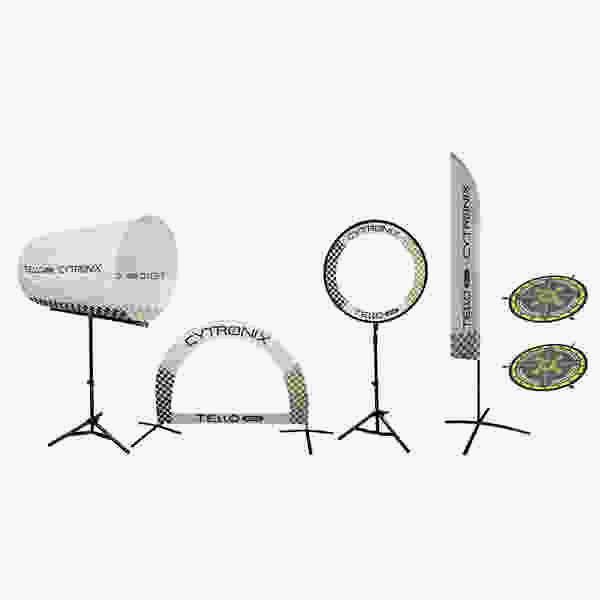 48Green Screen mobilny w obudowie3 szt.Parametry minimalne:                · Wymiary (rozwinięty): 148 x 180 cm · Wymiary (zwinięty): 164,5 x 10,5 x 11,5 cm             · Waga: 9,3 kg            · Materiał: 100% poliester49ClassVR - wirtualne laboratorium przedmiotowe zestaw 8 sztuk ClassVR Premium1 kpl.nauczanie z wykorzystaniem okularów do wirtualnej i rozszerzonej rzeczywistości. System został zaprojektowany tak aby  zaangażować uczniów w kreatywne nauczanie. Wizualizacje miejsc w trybie 360°, trójwymiarowe obiekty i złożone struktury to wszystko przenosi lekcje w zupełnie inny wymiar. Zestaw posiada intuicyjny interfejs oraz łatwy dostęp do treści edukacyjnych zlokalizowanych na portalu dla nauczycieli. System ClassVR to nowoczesne narzędzia do realizacji podstawy programowej z wielu przedmiotów. Najnowsze urządzenie z najczęściej nagradzanego rozwiązania ClassVR, jest wyposażone w:· Nowy i ulepszony szybko przełączający się wyświetlacz HD 2K,· Wydajny procesor Qualcomm stworzony specjalnie dla urządzeń AR i VR,·100-stopniowe pole widzenia, ·Ulepszoną optykę,· Przedni aparat,· Nowy korpus uzupełniający nowe funkcje urządzenia. Wszystkie opcje ładowania i przechowywania ClassVR zostały zaprojektowane tak, aby były jak najbardziej przenośne, umożliwiając łatwe i bezpieczne przenoszenie zestawów VR. Zestaw jest dostarczany w twardej walizce, która nie tylko chroni urządzenia podczas przechowywania, ale także ładuje zestawy słuchawkowe za pomocą jednej wtyczki ściennej. Każdy zestaw ClassVR Premium jestdostarczany wraz z przewodowym kontrolerem ręcznym obsługującym nową wersję zawartości ClassVR; otwarte światy. Zasilany wyłącznie przez zestaw ClassVR. SPECYFIKACJA TECHNICZNA:, Ośmiordzeniowy procesor Qualcomm Snapdragon XR1, Ładowanie / wejście USB-C dlakontrolera ręcznego Soczewka Fresnela / soczewka asferyczna 100 stopni FOV, Polimerowa bateria litowo-jonowa 4000 mAh, Przedni aparat 13 Mpx z autofokusem, Mocowanie na głowę z regulacją w 3 kierunkach za pomocą podwójnych pasków z tyłu,5,5-calowy szybki wyświetlacz o wysokiej rozdzielczości 2560 x 1440, 3 GB DDR RAM i 32 GBwewnętrznej pamięci masowej, Do czterech godzin pracy na jednej baterii, Zintegrowane podwójnegłośniki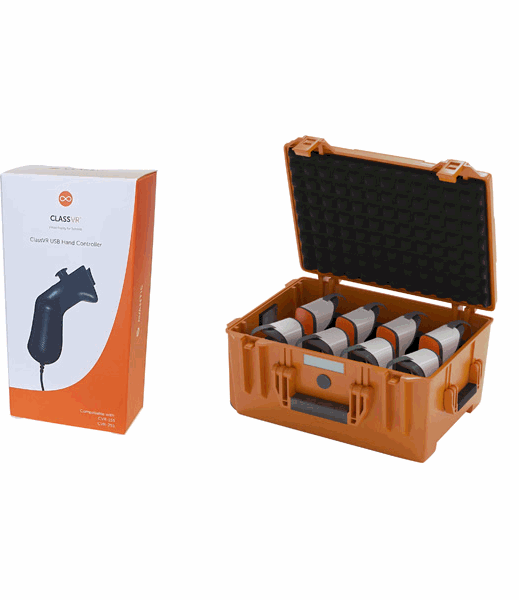 50ClassVR - licencja - 5-letni dostęp do portalu wirtualnych lekcji1 szt.Licencja 5 letnia do okularów. Wraz z orogramowaniem dostęp do wielu różnych zasobów.Planowanie i przygotowanie lekcji VR / AR w kilku prostych krokach: · Przeszukaj ponad 500 zasobów według tematu lub słowa kluczowego · Twórz, zapisuj i udostępniaj własne lekcje Dostarcz swoje lekcje dzięki naszym prostym funkcjom dla nauczycieli: · Uruchom plan lekcji na wszystkich zestawach słuchawkowych jednocześnie  · Wyślij lekcję do poszczególnych zestawów słuchawkowych · Rozdaj wydrukowane arkusze VR / AR do samodzielnego uczenia się Zalety: · Imersja (całkowite zanurzenie w procesie uczenia), sprzyjająca zaangażowaniu · Możliwość bieżącej analizy danych nt. zachowań/działań użytkowników · Duża skalowalność działań dydaktycznych ·  Możliwość stosowania w dowolnym miejscu iczasie · Atrakcyjna forma kształcenia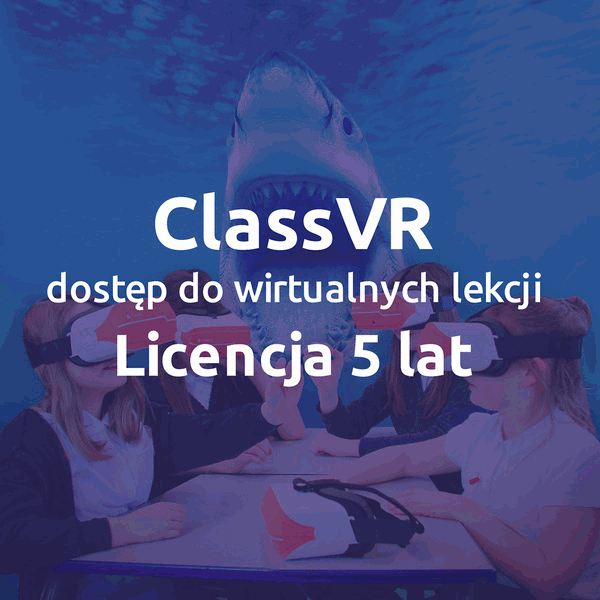 51LEGO® Education pakiet dla klas 4-8*1 szt.SKŁAD ZESTAWU LEGO®Education SPIKE Prime - zestaw podstawowy, 8 szt.Sterownik jest zasilany akumulatorem, który jest ładowany za pomocą kabla USB (w zestawie) • duży silnik • 2 mniejsze silniki • czujnik odległości • czujnik koloru •czujnik siły • materiały dla nauczyciela w języku polskim - ponad 400 gotowych lekcji • 528 elementów • szkolenie przeprowadzane przez certyfikowanego instruktora LEGO® Education • dla 1 – 2 osób • opakowanie: pudełko z tworzywa sztucznego • wym. 42 x 31 x 15,5 cmwaga: 1,4 kg • od 10 lat LEGO® Education SPIKE Prime - zestaw rozszerzający, 8 szt.Zawartość zestawu: W zestawie m. in. duże koła, zębatki łukowe, czujnik koloru i duży silnik. • 603 elementy • dla 1 – 2 osób • opakowanie: kartonowe pudełko • wym. 38 x 26 x 9,5 cm • waga: 1,1 kg • od 10 lat LEGO® Education BricQ Motion Prime Set, 8 szt.wiek: 10+ • 562 elem. LEGO Technic + System • pudełko do przechowywania i części zamienne • 1 drukowana instrukcja • zestaw dla 2 uczniów • 1 zestaw do nauki - dla starszych klas szkoły podstawowej • szkolenie przeprowadzane przez certyfikowanego instruktora LEGO® Education • scenariusze lekcji w języku polskim Pakiet narzędzi do nauki przedmiotów STEAM dla uczniów klas 4-8 szkoły podstawowej. 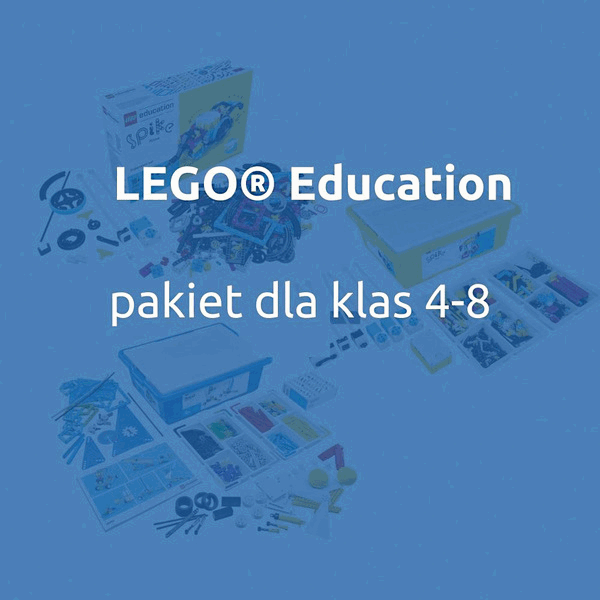 52Tablet Terra Pad 10 cali15 szt.Tablet o parametrach minimalnych:Ekran: 10.1Procesor: ARM CortexA53Rozdzielczość: 1280 x 800Pojemność: 32 GB wbudowanej pamięci wewnętrznejPamięć RAM: 2 GBSystem: Android 10Kamera tylna 5 MpixKamera przednia 2 MpixZłącza/łączność: GPS, Bluetooth 4.0, WiFiUSB C, Czytnik kart Micro SD, SDHC, SDXCZałączone wyposażenie: Ładowarka,Przewód USB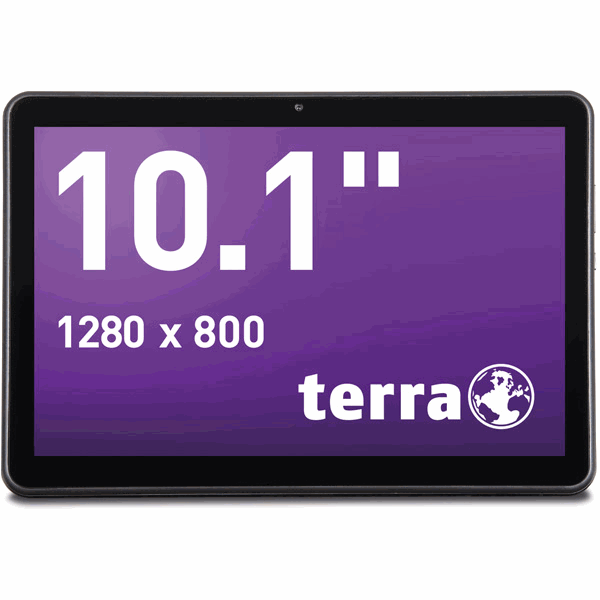 53LEGO® Education SPIKE™ Prime - zestaw podstawowy4 kpl.Zestaw LEGO® Education SPIKE™ Prime to narzędzie do nauki przedmiotów STEAM dla uczniów klas 4-8 szkoły podstawowej. Dzięki połączeniu kolorowych klocków LEGO®,  w użyciu sprzętu i oprogramowania oraz języka kodowania opartego na Scratchu, uczniowie zaangażują się w  zajęcia edukacyjne i zdobędą nowe umiejętności poprzez udział w kreatywnej zabawie. To zestaw startowy do nauki robotyki, który daje możliwości projektowania.Zadaniem dzieci nie jest samobudowanie robotów, lecz rozwiązanie przedstawionego problemu. Kierując się wskazówkami i zdobytą dotychczas wiedzą, uczniowie muszą osiągnąć przedstawiony w zadaniu cel. Do zestawu dołączony jest pakiet materiałów dla nauczyciela - 400 gotowych lekcji w języku polskim. Zawartość zestawu: Zestaw zamknięty w plastikowym pojemniku z organizerem. Ponad 500 kolorowych elementów LEGO® Technic™, w tym: • Rama 3x3 jest elementem przestrzennym i pozwala na łatwą zmianę kierunku budowaniaKlocek 2x4 posiada otwory na osiekrzyżowe, pozwalające na łączenie elementów LEGO® Technic™ i LEGO® SYSTEM w celu tworzenia jeszcze bardziej kreatywnych projektów. • Płytka podstawowa, stanowiąca doskonałą powierzchnię prototypową. • Ramki, pozwalające na budowę większych modeli. • Koła do łatwego montażu z silnikiem, zapewniają precyzyjne skręty i lepszą zwrotność. • Klipsy do przewodów w różnych kolorach pozwalające utrzymać kable w ryzach. · skrzynka z organizerem na części · Smart Hub z akumulatorem - Smart Hub wyposażony w 6 portów, matrycę LED 5x5, 6-osiowy żyroskop głośnik, Bluetooth i akumulator. Do zestawu dołączone są aż 3 silniki i 3 różne czujniki. Aplikacja SPIKE App oparta o Scratch, współpracuje z systemami operacyjnymi iOS, Chrome, Windows 10, Mac i Android. Sterownik jest zasilany akumulatorem, który jest ładowany za pomocą kabla USB (w zestawie), · duży silnik, · 2 mniejsze silniki, · czujnik odległości, · czujnik koloru, · czujnik siły, · materiały dla nauczyciela w języku polskim - ponad 400 gotowych lekcji, · 528 elementów, · szkolenie przeprowadzane przez certyfikowanego instruktora LEGO® Education· dla 1 – 2 osób, · opakowanie: pudełko z tworzywa sztucznego, · wym. 42 x 31 x 15,5  cm , · waga: 1,4 kg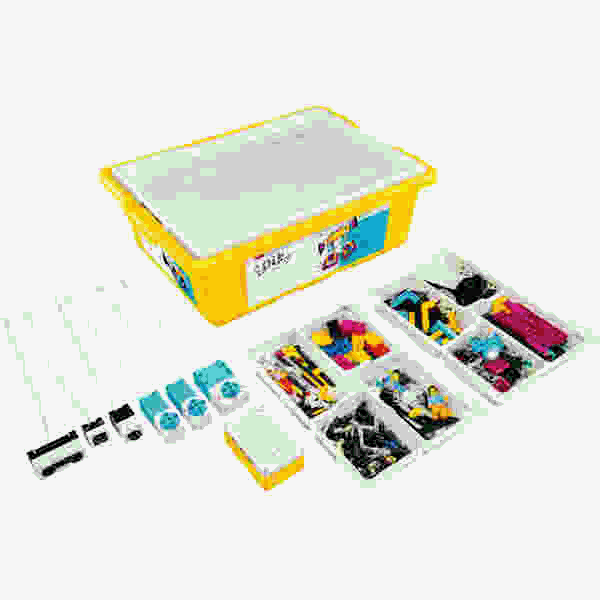 54Tablica biała suchościeralna ceramiczna 1700x1000 mm1 SZT.Tablica biała suchościeralna o powierzchni magnetycznej ceramicznej. Rama wykonana z profilu aluminiowego w kolorze srebrnym, wykończona popielatymi narożnikami. 10 lat gwarancji na powierzchnię lakierowaną. wym. 170 x 100 cm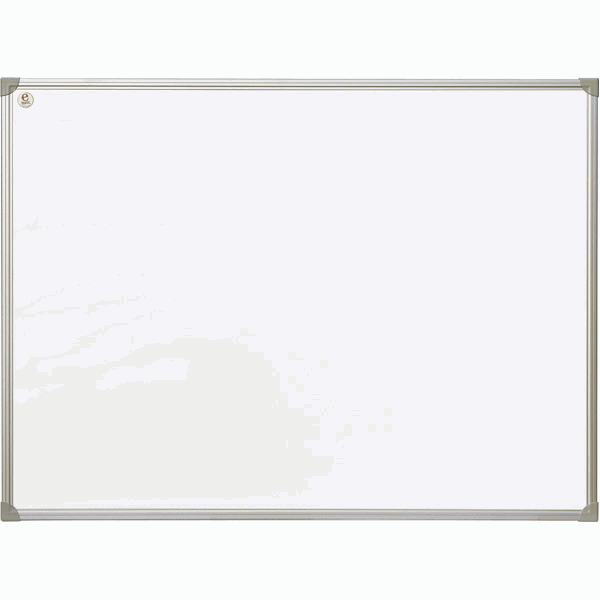 